Федеральное государственное автономное образовательное учреждение высшего образования «Санкт-Петербургский политехнический университет Петра Великого» (ФГАОУ ВО «СПбПУ»)Программа повышения квалификацииСовременные технологии проектирования, разработки и внедрения электронных образовательных ресурсовДлительность - 72 ч График обучения: 	01 – 22 ноября 2017 г. 	– дистанционная форма (64 ч)          			08 декабря 2017 г.		– очный семинар (8 ч)Аннотация программы:Активное производство онлайн-курсов требует новых компетенций преподавателей, новых знаний о том, как организовать материал курса в том случае, когда непосредственный контакт со студентом будет исключен или ограничен. Последовательное освоение тем программы позволит педагогически целостно выстроить собственный онлайн-курс, быть корректным к правам других авторов, организовать работу с обучающимися таким образом, чтобы результаты обучения были валидны и не подвергали сомнению качество обучения. Цель программы: Совершенствование профессиональных компетенций, обеспечивающих разработку онлайн-курс и использования их в образовательном процессе. Целевая аудитория:Педагогические работники образовательных организаций, специалисты по учебно-методической работе, связанные с разработкой и реализацией ООП и ДПП., желающие создавать и внедрять в образовательный процесс онлайн-курсы.Краткое содержание:Форма заявки на обучение: http://rccedu.spbstu.ru,  Раздел Поступающим 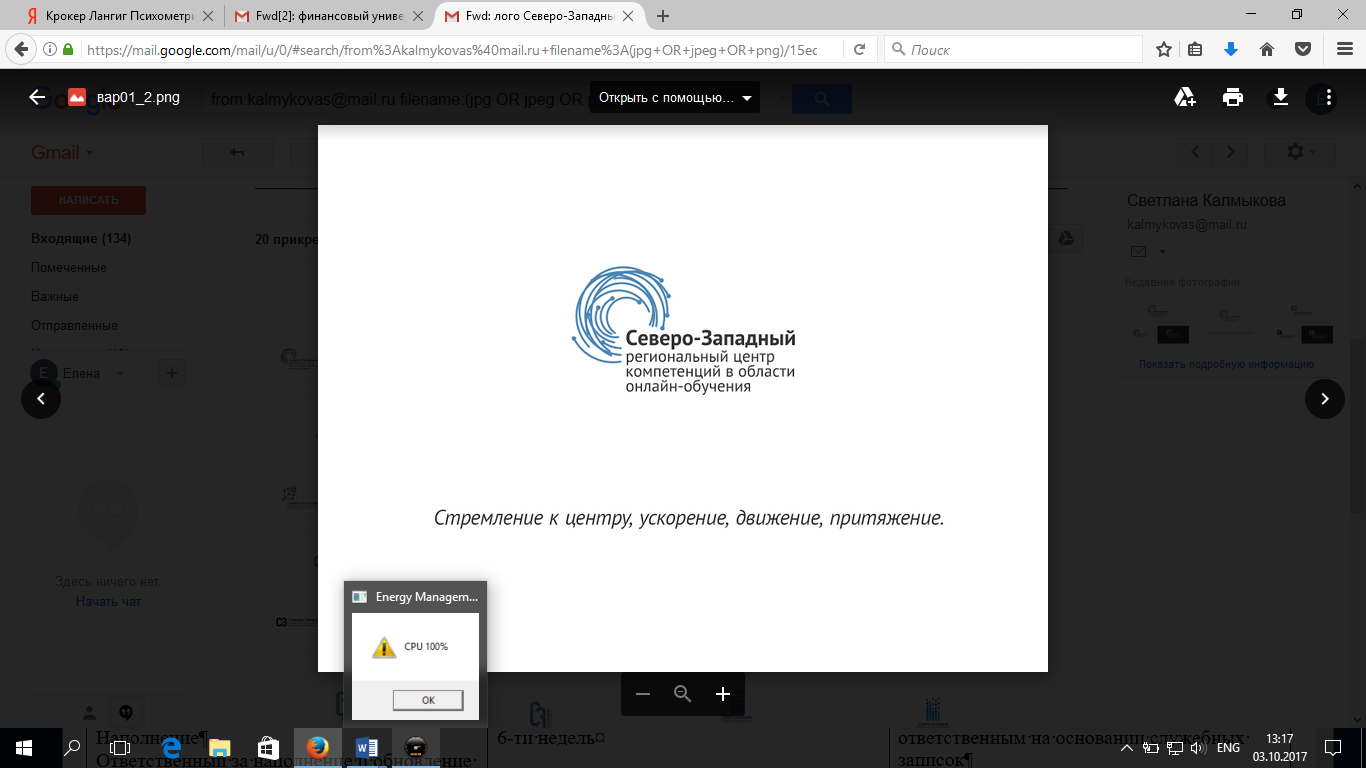 Северо-Западный Региональный Центр компетенций в области онлайн-обученияСанкт-Петербург, Политехническая улица, 29, НИК(812)-290-95-07№ТемаЛекция, часПрактические занятия, часСамостоятельная работа, час1.Основы законодательства РФ в области онлайн-образования1122.Основные понятия и определения электронного обучения2-23.Проектирование и подготовка материалов курса6644.Структурирование курса для различных образовательных онлайн-платформ2245.Авторское право при подготовке электронных образовательных ресурсов2-26.Варианты монтажа видеоматериалов2247.Ошибки при монтаже электронных материалов2228.Пример работы в Moodle446ИТОГО:2117269.Педагогическая практика.Очный семинар8 8 